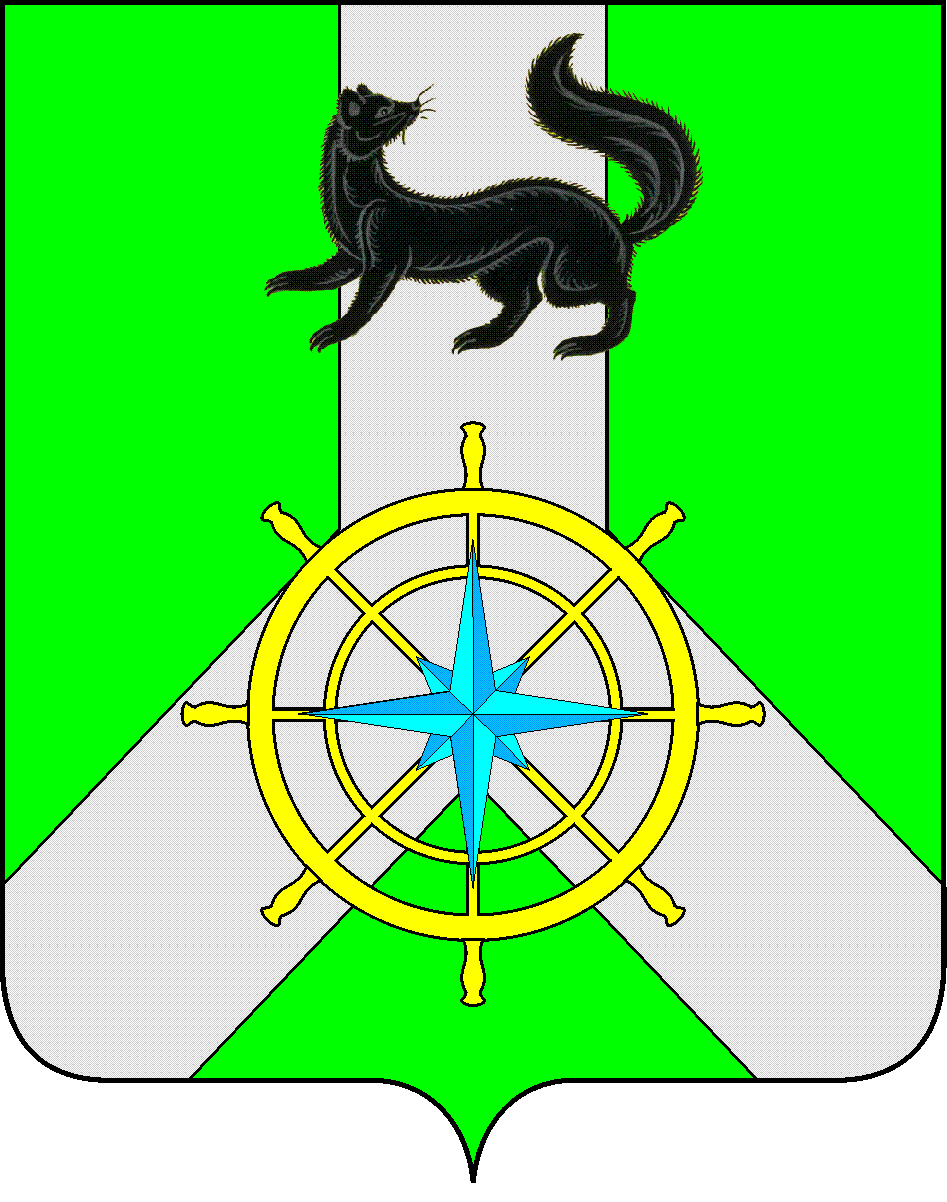 Р О С С И Й С К А Я   Ф Е Д Е Р А Ц И ЯИ Р К У Т С К А Я   О Б Л А С Т ЬК И Р Е Н С К И Й   М У Н И Ц И П А Л Ь Н Ы Й   Р А Й О НА Д М И Н И С Т Р А Ц И ЯП О С Т А Н О В Л Е Н И ЕВ целях поощрения граждан за особые заслуги или значительный индивидуальный ( коллективный) вклад в социально-экономические развитие Киренского муниципального района, на основании Устава МО Киренский район, ПОСТАНОВЛЯЕТ:           Дополнить  раздел 1 Положения о Почетной грамоте мэра Киренского муниципального района, утвержденное Постановлением № 440 от 03.10.2016 года, абзацем 8:- абзац 8 раздела 1 изложить в следующей редакции: «Условиями награждения Почетной грамотой мэра Киренского муниципального района являются: наличие наград руководителями вышестоящих учреждений по подчиненности и Благодарностью мэра Киренского муниципального района.           Дополнить  раздел 1 Положения о Почетной грамоте мэра Киренского муниципального района, утвержденное Постановлением № 440 от 03.10.2016 года, абзацем 9:- абзац 9 раздела 1 изложить в следующей редакции: Награждение Почетной грамотой  мэра Киренского муниципального района, возможно не ранее чем через три года с момента поощрения Благодарностью мэра Киренского муниципального района и при наличии новых заслуг за этот период.        Дополнить  раздел 2 Положения о Почетной грамоте мэра Киренского муниципального района, утвержденное Постановлением № 440 от 03.10.2016 года, абзацем 14:-  лицам награжденным Почетной грамотой мэра Киренского муниципального района, вручается единовременное денежное поощрение в сумме 4000 рублей путем перечисления на личный счет награжденного.        Дополнить  раздел 2 Положения о Почетной грамоте мэра Киренского муниципального района, утвержденное Постановлением № 440 от 03.10.2016 года, абзацем 15:- к ходатайству прилагается выписка о лицевом счете представляемого к награждению.            Постановление вступает в силу с момента его принятия и подлежит размещению на официальном сайте администрации Киренского муниципального района kirenskrn.irkobl.ru.И.о главы администрации                                                               С.Ю.ЛещинскийОт 30 сентября  2019 г.№ 485г. Киренск« О внесении изменений в  постановление администрации     Киренского муниципального района    №  440 от 03.10.2016»